BAB IIIMETODE PENELITIAN3.1. 	Desain Penelitian	Desain penelitian merupakan rancangan penelitian mengenai komponen yang  digunakan sebagai acuan selama melakukan proses penelitian.  Metode penelitian yang digunakan oleh peneliti yaitu metode kuantitatif. Metode kuantitatif dapat diartikan sebagai metode penelitian yang berlandaskan pada filsafat positivisme, digunakan untuk meneliti pada populasi atau sampel tertentu, pengumpulan data menggunakan instrumen penelitian, analisis data bersifat kuantitatif/statistik, dengan tujuan untuk menguji hipotesis yang telah ditetapkan, Sugiyono (2017, hal 8). 3.2.	Variabel dan Indikator  Variabel penelitian adalah segala sesuatu yang berbentuk apa saja yang ditetapkan oleh peneliti untuk dipelajari sehingga diperoleh informasi tentang hal tersebut, ditarik kesimpulannya. Dalam penelitian ini peneliti menggunakan dua variabel yaitu variabel independen dan variabel dependen.	Penelitian ini menggunakan beberapa variabel yaitu Current Ratio (X1), Debt to Equity Ratio (X2) dan Profitabilitas (Y). Secara operasional masing-masing varibel dalam penelitian ini dapat didefinisikan sebagai berikut :3.2.1   Variabel a. Variabel Dependent (Variabel Y)Menurut Juliandi & Irfan (2015, hal. 22) “variabel dependent adalah variable yang dipengaruhi, terikat, tergantung oleh variabel lain yakni variabel bebas”. Variabel dependent pada penelitian ini adalah profitabilitas.Menurut brigham dan Huston (2010) faktor yang mempengaruhi profitabilitas yakni likuiditas, manajemen aset, dan utang pada hasil operasi. Profitabilitas dalam penelitian ini diproksikan dengan Return On Assets (ROA). ROA merupakan salah satu cara untuk menghitung kinerja keuangan perusahaan dengan membandingkan laba bersih dengan total aset perusahaan.Return On Assets dapat dihitung dengan =  b.  Variabel Independent (Variabel X)	1. Current Ratio (X1)         Variabel Independent (X1) yang digunakan dalam penelitian ini Current ratio. Current Ratio adalah perbandingan antara aktiva lancar dengan kewajiban lancar, semakin besar current ratio perusahaan menunjukkan kemampuan perusahaan dalam memenuhi kewajiban lancarnya. Current Ratio dapat dicari dengan rumus:  Current Ratio =  	2. Debt to Equity Ratio (X2) Variabel Independent (X2) yang digunakan dalam penelitian ini adalah Debt to Equity Ratio. Menurut Kasmir (2018, hal. 157) Debt to Equity Ratio merupakan ratio yang digunakan untuk menilai utang dengan ekuitas”. Rasio ini dicari dengan cara membandingkan antara seluruh utang, termasuk utang lancar dengan seluruh ekuitas. Rasio ini dapat dihitung dengan menggunakan rumus:3.2.2. IndikatorIndikator merupakan sebuah ukuran secara tidak langsung dari sebuah kondisi atau status yang terjadi.Tabel III.1Variabel dan Indikator  Dalam penelitian ini Indikator diukur dengan indikator Current Ratio, indikator  Debt to Equity Ratio dan Indikator Profitabilitas sebagai berikut :1. Current Ratio di hitung dengan :	2. Debt to Equity Ratio di hitung dengan :			Debt to Equity Ratio =  3. Profitabilitas di hitung dengan :Profitabilitas =  3.3.   Tempat dan Waktu Penelitian3.3.1.  Tempat PenelitianPenelitian ini dilakukan pada perusahaan perkebunan dengan mengambil data laporan keuangan pada web Bursa Efek Indonesia (www.idx.com)3.3.2.  Waktu PenelitianTabel III. 2Uraian Jadwal Rencana PenelitianBulan/Tanun/Minggu3.4.  Populasi dan Sampel3.4.1.  PopulasiMenurut Sugiyono (2018, hal. 80), “Populasi adalah wilayah generalisasi yang terdiri atas: obyek/subyek yang mempunyai kualitas dan karakteristik tertentu yang ditetapkan oleh peneliti untuk dipelajari dan kemudian ditarik kesimpulannya”. Populasi bukan hanya orang, tetapi juga obyek dan benda-benda alam yang lain. Populasi juga bukan sekedar jumlah yang ada pada obyek/subyek yang dipelajari, tetapi meliputi seluruh karateristik/sifat yang dimiliki oleh subyek atau obyek itu.Populasi dalam penelitian ini adalah perusahaan Perkebunan yang terdaftar di Bursa Efek Indonesia (BEI). Sebanyak 15 perusahaan.Tabel III. 3Populasi Penelitian Perusahaan Perkebunan yang Terdaftar di Bursa Efek Indonesia (BEI) Periode 2015-20193.4.2.  SampelSetelah menentukan populasi, maka peneliti melanjutkan dengan menetapkan sampel. Menurut Sugiyono (2017, hal. 80), “sampel adalah bagian dari jumlah  dan karakteristik yang dimiliki oleh populasi tersebut”.  Penelitian ini menggunakan teknik penarikan sampel purposuve sampling. Teknik purposive sampling pada dasarnya dilakukan sebagai sebuah teknik yang secara sengaja mengambil sampel tertentu yang telah sesuai dan memenuhi segala persyaratan yang dibutuhkan yang meliputi sifat-sifat, karakteristik, ciri, dan kriteria sampel tertentu, dimana dalam hal ini mencerminkan populasi dari sampel itu sendiri. Pemilihan sampel menggunakan metode purposive sampling, dengan kriteria sebagai berikut :Perusahaan Perkebunan yang terdaftar di Bursa Efek Indonesia selama periode 2015-2019.Perusahaan tersebut secara periodik mempubliskan laporan keuangan yang telah di audit selama periode 2015-2019.Perusahaan Perkebunan yang selalu menghasilkan laba atau tidak mengalami kerugian selama 5 (lima) tahun berturut-turut selama penelitian dilakukan.Data keuangan yang dibutuhkan dapat diperoleh di laporan keuangan selama kurun waktu penelitian yaitu tahun 2015-2019.Berdasarkan karakteristik pengambilan sampel diatas, maka perusahaan yang menjadi sampel dalam penelitian ini adalah:Tabel III. 4Sample Penelitian Perusahaan Perkebunan yang Terdaftar di Bursa Efek Indonesia (BEI)Dari 15 Perusahaan Perkebunan yang terdaftar di BEI hanya 6 perusahaan memenuhi kriteria dalam pengambilan sampel.3.5.  Jenis dan Sumber DataJenis penelitian ini adalah penelitian kuantitatif, dan data yang digunakan dalam penelitian ini adalah data yang diperoleh dari sumber data sekunder berupa laporan keuangan perusahaan perkebunan yang terdaftar di Bursa Efek Indonesia.3.6.  Teknik pengumpulan DataTeknik pengumpulan data yang digunakan dalam penelitian ini menggunakan teknik dokumentasi dimana teknik dokumentasi merupakan langkah yang paling utama dalam penelitian, karena tujuan utama dari penelitian adalah mendapatkan data. Tanpa mengetahui teknik pengumpulan data maka peneliti tidak akan mendapatkan data yang sesuai dengan standar yang telah ditetapkan. Data yang diperoleh dalam penelitian ini adalah data laporan keuangan audit yang diperoleh dari data Bursa Efek Indonesia.3.7.   Uji persyaratan regresi (Uji Asumsi Klasik)Sebelum dilakukan pengujian analisis regresi linier berganda terhadap hipotesis penelitian, maka terlebih dahulu perlu dilakukan suatu pengujian asumsi klasik atas data yang akan diolah sebagai berikut :3.7.1. Uji NormalitasUji normalitas digunakan untuk mengetahui apakah dalam model regresi variabel pengganggu atau residu memliki distribusi normal. Dengan melihat grafik histogram yang membandingkan data observasi dengan distribusi yang mendekati distribusi normal, maka dari itu digunakan uji statistik Kolmogotov Smirnov (K-S). Dengan asumsi bila nilai signifikan < 0,005 berarti data tidak normal, dan sebaliknya bila nilai signifikan > 0,005 berarti distribusi data normal. Uji Kolmogrov Sminov, uji ini bertujuan supaya penelitian ini dapat mengetahui normal atau tidaknya antara variabel independen dengan variabel dependen ataupun keduanya, dapat ditunjukkan bahwa:H0 = data residual berdistribusi normalHa = data residual tidak berdistribusi normal3.7.2.  Uji MultikolinieritasMultikolinieritas mengacu kepada situasi dimana dua atau lebih variabel penjelas dalam satu regresi mempunyai korelasi yang tinggi. Digunakan untuk menguji apakah pada model regresi ditemukan adanya kolerasi yang kuat antara variabel independent. Model regresi yang baik seharusnya tidak terjadi kolerasi diantar variabel independent. Pengujian multikolinieritas dilakukan dengan melihat VIF antara variabel independent dan nilai tolerance. Menurut Juliandi dan Irfan (2015, hal. 170) cara yang digunakan untuk menilai VIF adalah dengan melihat nilai faktor inflasi varian (variance inflasi factore/VIF), yang tidak melebihi 4 atau 5. Multikolinieritas juga terdapat beberapa ketentuan yaitu:Bila VIF > 10, maka terdapat masalah multilinieritas yang serius.Bila VIF < 10, maka tidak terdapat masalah multilinieritas yang serius.Bila Tolerance > 0,1 maka tidak terjadi multikolinieritas.Bila Tolerance < 0,1 maka terjadi multikolinieritas.3.7.3. Uji HeterokedastisitasHeterokedastisitas digunakan untuk menguji apakah dalam model regresi terjadi ketidaksamaan varian dan residual satu pengamatan yang lain. Jika varians dari residual satu pengamatan tetap, maka disebut homoskedastisitas dan jika berbeda disebut hererokedastisitas. Berdasarkan analisisnya yaitu:Jika ada pola tertentu seperti titik-titik yang ada membentuk pola tertentu yang teratur (bergelombang, melebar, kemudian menyempit), maka mengindikasikan telah terjadi heterokedastisitas.Jika tidak ada pola yang jelas, serta titik-titik menyebar diatas dan dibawah angka nol pada sumbu Y, maka tidak terjadi heterokedastisitas.3.7.4 Uji AutokorelasiUji Autokorelasi digunakan untuk data times series (runtut waktu) bukan untuk data cross section (misalnya angket). Autokorelasi bertujuan untuk menguji apakah dalam sebuah model regresi linier ada korelasi antara kesalahan pengganggu pada periode t-1 (sebelumnya). Jika terjadi korelasi, maka dinamakan pada problem autokorelasi.Model regresi yang baik adalah beban dari autokorelasi.Salah satu cara mengidentifikasi uji autokorelasi adalah dengan melihat nilai Durbin-Watson (D-W). Kriteria pengujiannya adalah :Tabel III. 5HipotesisSumber: Imam Ghozali, 2016 3.8.   Teknik Analisis DataTeknik analisis data dalam penelitian ini yaitu analisis data kuantitatif merupakan pengujian data dan menganalisis data dengan perhitungan angka-angka untuk menjawab rumusan masalah, serta perhitungan untuk hipotesis yang telah diajukan apakah variabel bebas (Current Ratio dan Debt to Equity Ratio) berpengaruh terhadap variabel terikat (Profitabilitas), baik secara parsial maupun simultan. Setelah itu, dapat diambil kesimpulan dari pengujian data tersebut.3.8.1. Regresi Linier BergandaDalam penelitian ini, teknik yang digunakan adalah teknik analisis regresi berganda, karena variabel bebas dalam penelitian ini lebih dari satu. Teknik analisis regresi linier berganda merupakan teknik uji yang digunakan untuk mengetahui pengaruh variabel bebas terhadap variabel terikat. Penelitian ini menggunakan data runtut (time series) dengan ukuran waktu 4 tahun (dari tahun 2015 sampai dengan tahun 2018).Menurut Sugiyono (2017, hal. 192) untuk melakukan analisis regresi dapat menggunakan rumus regresi linier berganda dengan rumus sebagai berikut:Y = a+ +Keterangan :Y = Pertumbuhan Labaa = Konstantab = Koefisien regresi= Current Ratio = Debt to Equity Ratio3.8.2. Uji Hipotesis3.8.2.1.Uji secara Parsial (Uji t)Uji statistic t dilakukan untuk menguji apakah variabel bebas (X) secara individual mempunyai hubungan yang signifikan atau tidak terhadap variabel terikat (Y).Menurut Sugiyono (2017, hal 250) rumus yang digunakan dalam penelitian ini adalah :Keterangan:t   = Nilai t hitungr   = Koefisien korelasi n   = Jumlah sampelCara pengujian hipotesis t:H0 : rs = 0, artinya tidak terdapat hubungan antara variabel bebas (X) dengan variabel terikat (Y).H1 : rs ≠ 0, artinya terdapat hubung antara variabel bebas (X) dengan variabel terikat (Y)Kriteria pengujian hipotesis :Gambar III-1: Kriteria Pengujian Hipotesis t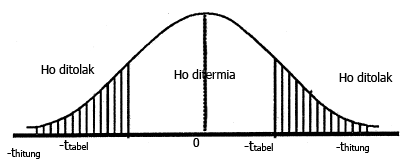 Kriteria penarikan kesimpulan “secara manual” adalah sebagai berikut:Bila thitung > ttabel, maka H0 ditolak, artinya variabel bebas berpengaruh signifikan terhadap variabel terikat.Bila thitung  <  ttabel, maka H0 diterima, artinya tidak berpengaruh signifikan antara variabel bebas dengan variabel terikat.3.8.2.2. Uji secara Simultan (Uji F)Uji F ataupun uji signifikan serentak digunakan untuk melihat kemampuan menyeluruh dari variabel bebas untuk dapat menjelaskan keragaman variabel tidak terikat, serta untuk mengetahui apakah semua variabel memiliki koefisien regresi sama dengan nol. Menurut Sugiyono (2017, hal 192) Rumus uji F adalah sebagai berikut :Keterangan:Fh = Nilai f HitungR   =  Koefisien korelasi gandak   =  Jumlah variabel independenn   =  Jumlah anggota sampelBerdasarkan pengujiannya adalah:H0: rs = 0 artinya variabel bebas secara simultan tidak berpengaruh terhadap variabel terikatHa : rs ≠ 0 artinya variabel bebas secara simultan berpengaruh terhadap variabel terikat bebas dengan variabel terikat.Kriteria Pengujian Hipotesis :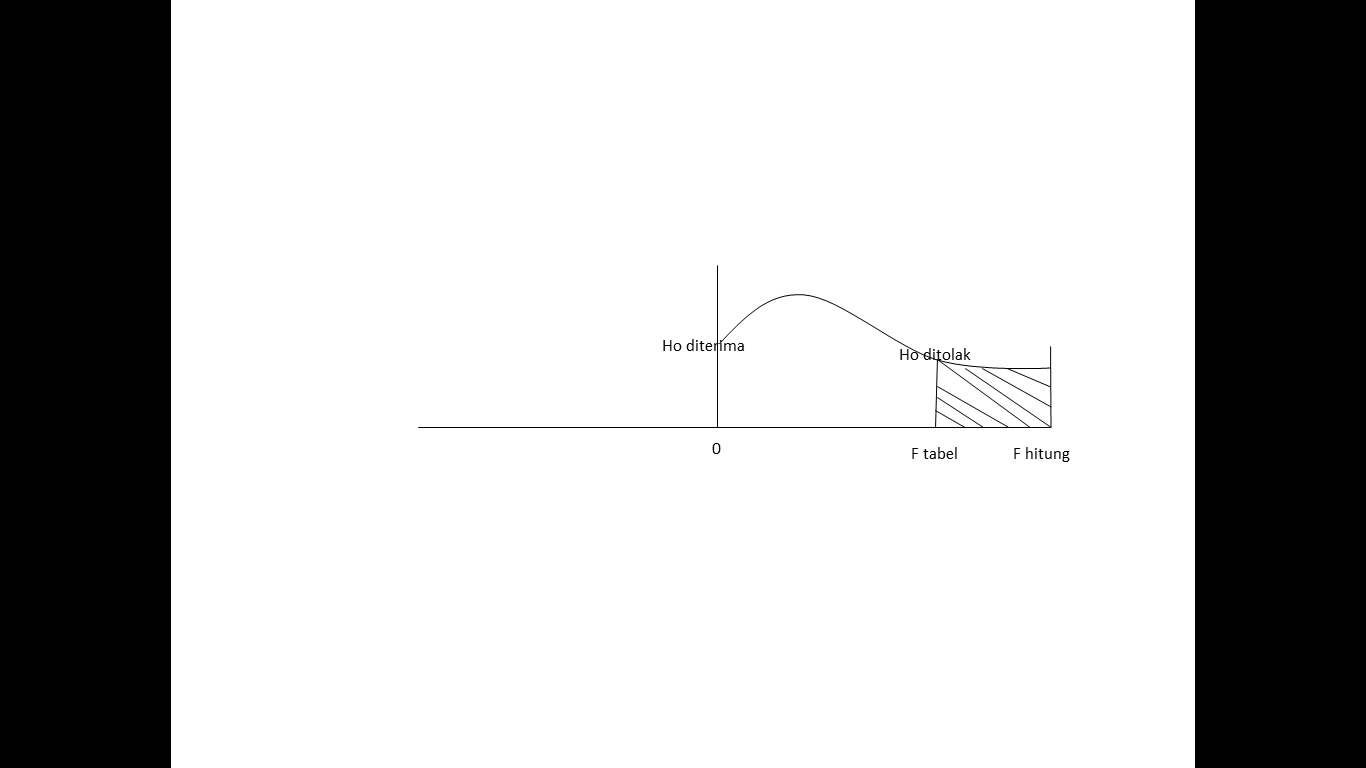 Gambar III-2: Kriteria Pengujian Hipotesis FDasar pengambilan keputusan dalam pengujian ini adalah sebagai berikut :Jika nilai Fhitung< Ftabel, maka H0 diterima, artinya variabel secara simultan berpengaruh tidak signifikan terhadap variabel terikat.Jika nilai Fhitung> Ftabel, maka H0 diterima, artinya variabel bebas secara simultan berpengaruh signifikan terhadap variabel terikat.3.8.3. Koefisien DeterminasiKoefisien Determinasi digunakan untuk melihat berapa besar kontribusi variabel X1 (Current Ratio) dan (Debt to Equity Ratio) terhadap Y (Profitabilitas). Bagaimana variasi nilai variabel terikat dipengaruhi oleh variasi nilai variabel bebas. Nilai koefisien determinasi adalah antara 0 dan 1. Nilai  yang kecil menjelaskan variabel dependen amat terbatas. Nilai yang mendekat satu berarti variabel-variabel independen memberikan hampir semua informasi yang dibutuhkan untuk memprediksi variabel-variabel dependen. Dalam hal ini menggunakan rumus: Dimana:D 		= DeterminasiR2 		= Nilai korelasi berganda 100%		= Persentase kontribusNo.VariabelIndikator1.Current Ratioa. Aktiva Lancarb. Utang Lancar2.Debt to Equity Ratioa. Total Utang (debt)b. Equity3.Profitabilitasa. Laba Bersih b. Total AssetsJenis KegiatanWaktu PenelitianWaktu PenelitianWaktu PenelitianWaktu PenelitianWaktu PenelitianWaktu PenelitianWaktu PenelitianWaktu PenelitianWaktu PenelitianWaktu PenelitianWaktu PenelitianWaktu PenelitianWaktu PenelitianWaktu PenelitianWaktu PenelitianWaktu PenelitianWaktu PenelitianWaktu PenelitianWaktu PenelitianWaktu PenelitianWaktu PenelitianWaktu PenelitianWaktu PenelitianWaktu PenelitianWaktu PenelitianWaktu PenelitianWaktu PenelitianWaktu PenelitianWaktu PenelitianWaktu PenelitianWaktu PenelitianWaktu PenelitianWaktu PenelitianWaktu PenelitianWaktu PenelitianWaktu PenelitianJenis KegiatanNov -2019Nov -2019Nov -2019Nov -2019Jan – 2020Jan – 2020Jan – 2020Jan – 2020Feb – 2020Feb – 2020Feb – 2020Feb – 2020Mar – 2020Mar – 2020Mar – 2020Mar – 2020Apr –2020Apr –2020Apr –2020Apr –2020Mei - 2020Mei - 2020Mei - 2020Mei - 2020Jun – 2020Jun – 2020Jun – 2020Jun – 2020Jul - 2020Jul - 2020Jul - 2020Jul - 2020Sept - 2020Sept - 2020Sept - 2020Sept - 2020Jenis Kegiatan123412341234123412341234123412341234Pengajuan JudulPenyusunan ProposalPra RisetPenyusunan ProposalBimbingan ProposalSeminar ProposalPengumpulan DataPengolahan DataPenyusunan DataPenulisan SkripsiSidang Meja HijauNoKodeNama Perusahaan1AALIPT. Astra agro lestari Tbk.2ANJTPT. Austindo Nusantara Jaya  Tbk.3BWPTPT. Eagle High Plantations Tbk.4DSNGPT. Dharma Satya Nusantara Tbk.5GOLLPT. Golden Plantation Tbk.6GZCOPT. Gozco Plantation Tbk.7JAWAPT. Jaya Agra Wattie Tbk.8LSIPPT. PP London Sumatera Indonesia Tbk.9MAGPPT. Multi Agro Gemilang Tbk.10PALMPT. Provident Agro Tbk.11SGROPT. Sempoerna Agro Tbk.12SIMPPT. Salim Ivomas Pratama Tbk.13SMARPT. Sinar Mas Agro Resources and Tecnology Tbk.14SSMSPT. Sawit Sumbermas Sarana Tbk.15TBLAPT. Tunas Baru Lampung Tbk.NoKodeNama Perusahaan1AALIPT. Astra agro lestari Tbk2DSNGPT. Dharma Satya Nusantara Tbk3LSIPPT PP London Sumatera Indonesia Tbk4SGROPT Sampoerna Agro Tbk5SSMSPT Sawit Sumbermas Sarana Tbk6TBLAPT Tunas Baru LampungHipotesis NolKeputusanJikaTidak ada autokorelasi positif  Tolak0 < d < dlTidak ada autokorelasi positif  No Decisiondl ≤ d ≤ duTidak ada korelasi negatif  Tolak4 – dl < d < 4Tidak ada korelasi negatif  No Decision4 – du ≤ d ≤ 4 – dlTidak ada autokorelasi, positif atau negatif  Tidak Ditolakdu < d < 4-du